    Colegio República Argentina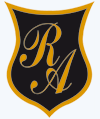 O’Carrol  # 850-   Fono 72- 2230332                    Rancagua     Asignatura:   Historia, Geografía y Cs. Sociales.              Curso:   7° Años Básicos.  Semana del 27 al 30 abril 2020 Introducción:  Queridas estudiantes el trabajo de esta semana  se concentra en  una retroalimentación de los objetivos de aprendizajes abordados anteriormente.Por lo que te invito a responder las siguientes preguntas en forma oral.¿Cuál es el orden cronológico de la historia de la humanidad?¿Cuál fue el espacio geográfico del primer homínido?La Prehistoria se divide en cuántos periodos nómbralos.¿Te recuerdas de alguna teoría del poblamiento americano? ¿Cómo llego el hombre a América?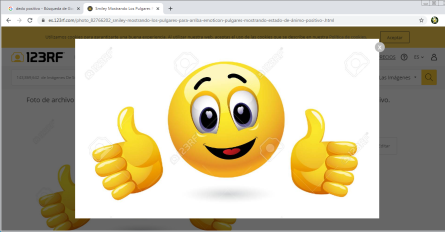 ¿Cuáles son las principales características del Paleolítico? OA 1: Explicar el proceso de hominización, reconociendo las principales etapas de la evolución de la especie humana, la influencia de factores geográficos, su dispersión en el planeta y las distintas teorías del poblamiento americano.Contenidos:Tiempo histórico y su periodización.Los primeros pasos de la evolución humana.Las características principales de la evolución de los seres humanos.Teorías del poblamiento americano yEl período Paleolítico.Con apoyo de tu texto escolar de Historia, guías anteriores y  el ppt. del período del Paleolítico resuelve la guía de actividades  de retroalimentación del OA 1 de Historia, Geografía y Cs. Sociales.Una vez resuelta tu guía de aprendizaje, comprueba tus respuestas  en la sesión Tarea.Profesoras:  Sra. Judith González O.  correo: ordenes13@gmail.com  Sra. Susana Rojas I.  correo: historiasusanar@gmail.com Sra. Nathaly  Hormazábal   G. correo: nathaly.hormazabal@colegio-republicaargentina.cl	